Техника «бумагопластики». Работа «Морские глубины». 1 год обучения.Бумагопластика… само название техники говорит о том, что работа в ней основывается на одном из свойств бумаги- способности «запоминать форму» или пластичности. Бумагопластика - это искусство художественного моделирования из бумаги объемных композиций на плоскости и создания на основе моделей трехмерных бумажных скульптур. Бумагопластика наиболее современный вид искусства. В начале XX века стали появляться первые работы в технике бумажной пластики. Ее использовали в своих работах как зарубежные, так и российские художники. К концу 20-го столетия бумагопластику признали как отдельный вид искусства. В настоящее время бумагопластику широко используют в дизайне интерьеров, создании авангардной моды и других направлениях.Бумагопластика менее трудоемка, чем аппликация, и больше напоминает скульптуру на плоскости, где форма создается за счет объема, поэтому картины, модели, макеты смотрятся как произведение искусств. В них ощущается пространство, образ, стиль, изящество, композиция.Виды бумагопластики.Бумагопластика позволяет создавать полуобъемные и объемные бумажные композиции, схожие внешне с барельефом и скульптурой.Работы создаются из отдельных элементов, каждому из которых специальными инструментами придается нужные форма и объем. Затем элементы собираются в композицию, образуя целостный образ.Творческая работа «Морские глубины»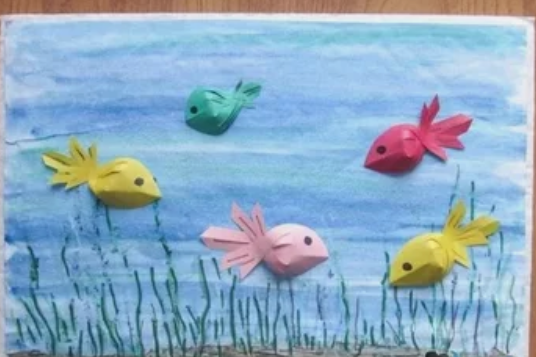 Такой морской мир станет сюжетом для красивой картины. Научившись делать рыбок из бумаги, дети смогут украсить ими открытку.Приготовьте:цветную бумагу;ножницы с круглыми концами;клей;гофрированную бумагу из коробки от шоколадных конфет.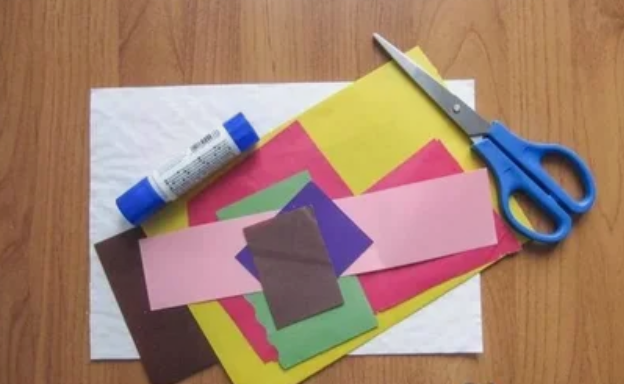 
Возьмите бумагу желаемого цвета, вырежьте из неё квадратик. Сверните его по диагонали и отрежьте нижний уголок.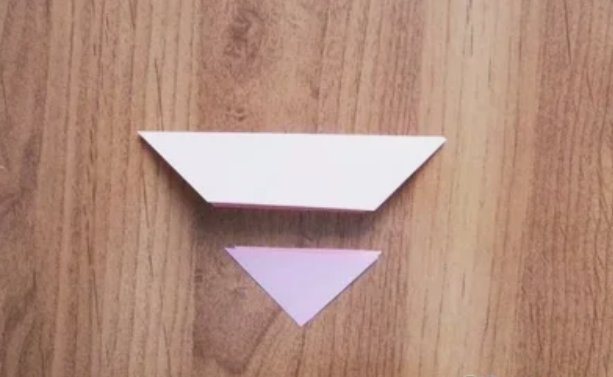 
Ребёнку дайте такую же заготовку. Пусть смотрит за вашими манипуляциями и повторяет их. Тогда бумагопластика для детей будет им понятна. Покажите малышу, как нужно скруглить левый уголок, а справа надрезать вот на такие горизонтальные полоски.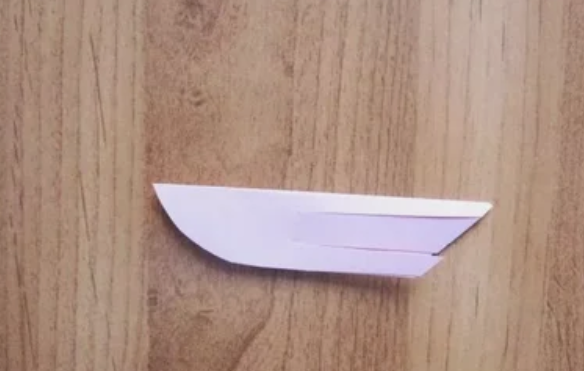 
Так будет выглядеть данная заготовка, когда вы её развернете.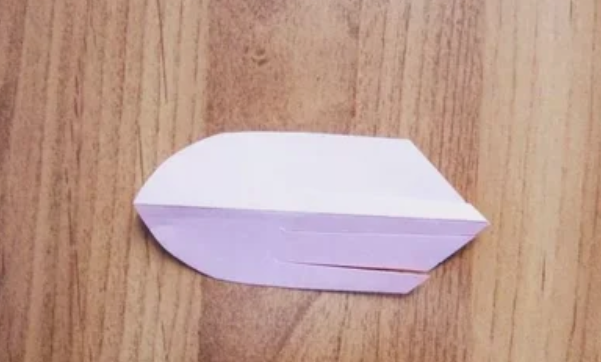 
Теперь нужно перекрестить все полоски и склеить их в таком положении посередине. Получится вот такая заготовка рыбки.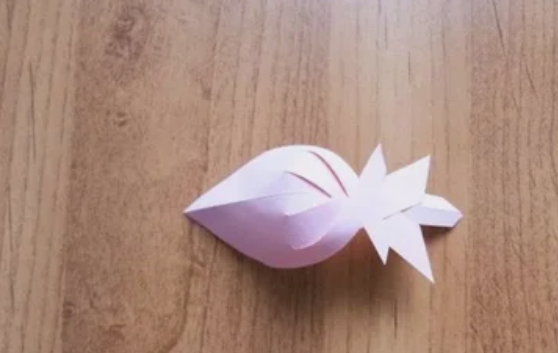 
Покажите ребенку, как на белой бумаге нужно рисовать море, подводную растительность. Затем вместе с ним приклейте сюда сделанных вами общими усилиями рыбок.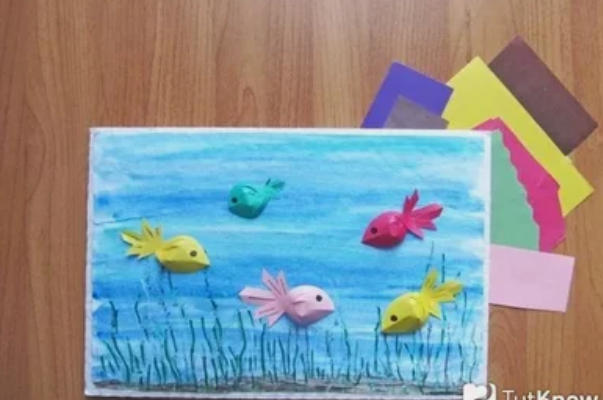 Возможные варианты поделок в дехнике «бумагопластика» для детей.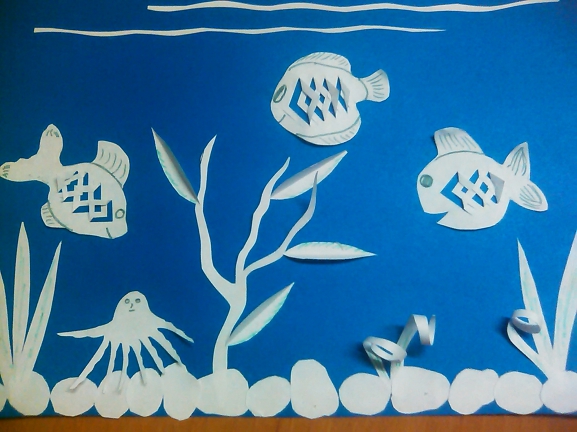 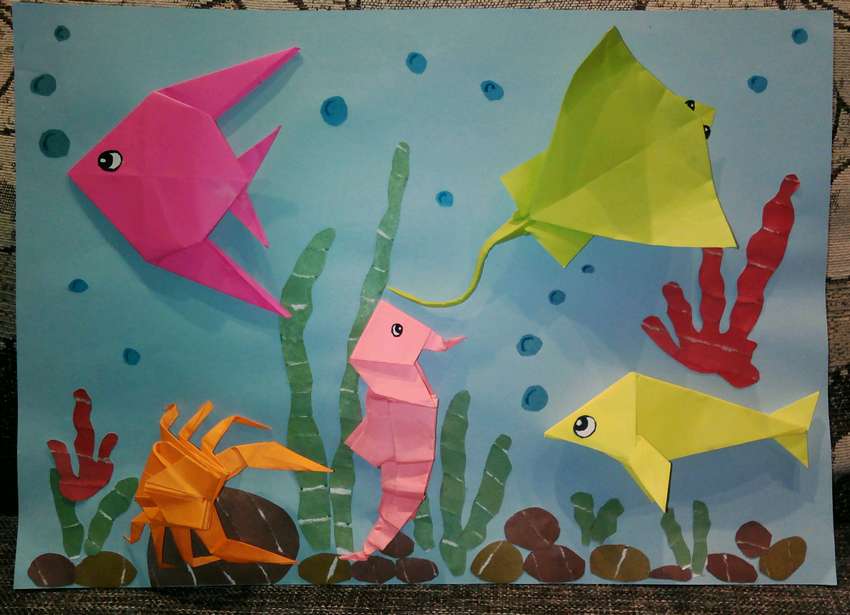 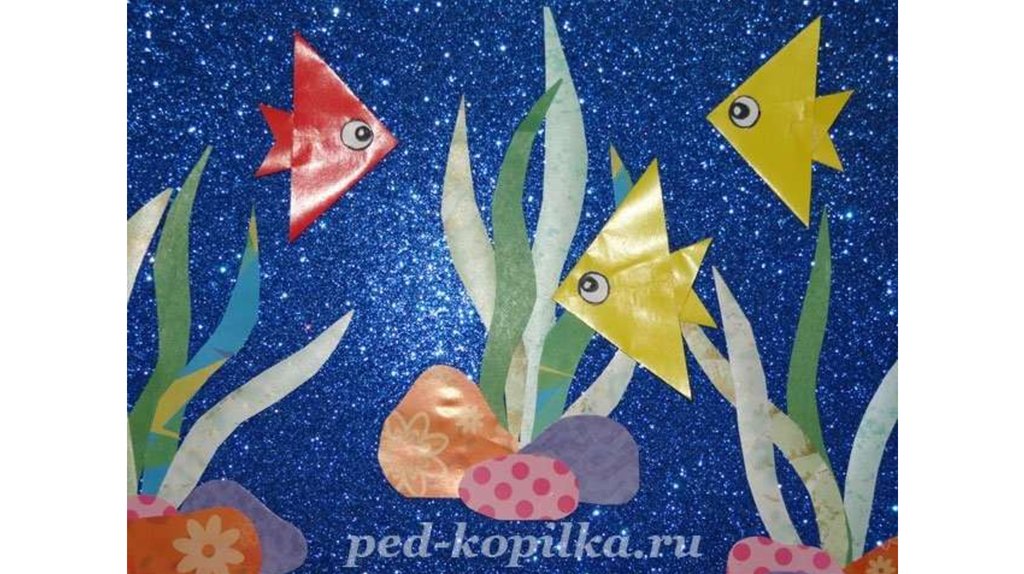 